№85				                                        от 29 июля 2020 годаОб утверждении Перечней имущества, находящегося в собственности Вятского сельского поселения, предназначенного для передачи во владение и (или) в пользование субъектам малого и среднего предпринимательства и организациям, образующим инфраструктуру поддержки субъектов малого и среднего предпринимательства В соответствии с частью 4 статьи 18 Федерального закона от 24 июля 2007 года № 209-ФЗ «О развитии малого и среднего предпринимательства в Российской Федерации», во исполнении фактора (этапа) реализации «Организация оказания имущественной поддержки субъектам малого и среднего предпринимательства» целевой модели «Поддержка малого и среднего предпринимательства», утвержденной распоряжением Правительства Российской Федерации от 31 января 2017 года № 147-р, руководствуясь постановлением Вятской сельской администрации от 31 марта 2020 года №41 «Об утверждении Порядка формирования, ведения, обязательного опубликования перечня муниципального имущества, предназначенного для передачи во владение и (или) в пользование субъектам малого и среднего предпринимательства», с учетом решения Координационного совета по малому и среднему предпринимательству (протокол от 29 июня 2020 года), Вятская сельская администрация п о с т а н о в л я е т:	1.Утвердить прилагаемые Перечни имущества, находящегося в собственности Вятского сельского поселения, предназначенного для передачи во владение и (или) в пользование субъектам малого и среднего предпринимательства и организациям, образующим инфраструктуру поддержки субъектов малого и среднего предпринимательства. 	2. Обеспечить размещение в информационно-телекоммуникационной сети Интернет официальный-портал Республики Марий Эл (адрес доступа: mari-el.gov.ru).         3.  Контроль за исполнением настоящего постановления на главного специалиста Вятской сельской администрации Куршакову Т.Г.Приложение №1к постановлению Вятскойсельской администрации№ 85 от 29 июля 2020 годаПеречни имущества,находящегося в собственности Вятского сельского поселения, предназначенного для передачи во владение и (или) в пользование субъектам малого и среднего предпринимательства и организациям, образующим инфраструктуру поддержки субъектов малого и среднего предпринимательстваРОССИЙ ФЕДЕРАЦИЙМАРИЙ ЭЛ РЕСПУБЛИКЕСОВЕТСКИЙМУНИЦИПАЛЬНЫЙ РАЙОНЫН                                            ВЕЧЫН ЯЛ КУНДЕМ                                                                          АДМИНИСТРАЦИЙЖЕРОССИЙСКАЯ ФЕДЕРАЦИЯРЕСПУБЛИКА МАРИЙ ЭЛСОВЕТСКИЙМУНИЦИПАЛЬНЫЙ РАЙОНВЯТСКАЯ СЕЛЬСКАЯ АДМИНИСТРАЦИЯПУНЧАЛПОСТАНОВЛЕНИЕ                    Глава Вятской сельской администрацииВ.Г. Кукарев№ п/пВид объекта учета (здание, строение, сооружение, нежилое помещение, земельный участок, оборудование, механизм, установка, транспортное средство, инвентарь, инструмент)Местонахождение (адрес) объекта учетаТехнические параметры объекта учета, год постройки (выпуска), стоимость (балансовая, остаточная), учетный номер (идентификационный, инвентарный, кадастровый)Цель использования объекта учета при сдаче его в аренду в соответствии с назначениемСведения об обремененииПринадлежность к поселению12345671Нежилое здание наименование – овощехранилищеРМЭ, Советский р-н, с.Вятское, ул.Дружбы, 3а 1988 года постройки, площадь 56 кв.м., балансовая стоимость 757954,08 руб., без остаточной стоимости, инвентарный номер 88:252:001:000005463, условный номер 12:08:0000000:0000:88:252:001:000005463, кадастровый номер 12:08:0390203:471Под производственную деятельностьсвободно от прав третьих лицВятское сельское поселение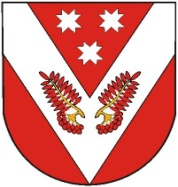 